          Euskal Hizkuntzalaritza eta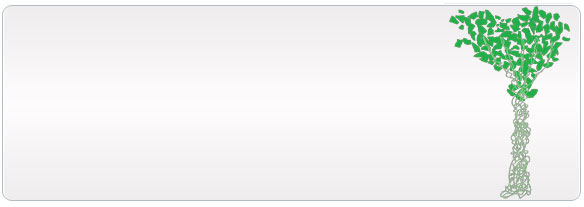 Filologia Doktorego ProgramaDoktoregaien Bigarren Lantegia2016ko maiatzaren 16an, astelehenez, 2.11 mintegianBehin betiko egitaraua		1. saioa9:15-9:25	Lantegiaren aurkezpena9:25-10:05	Leire: toponimo baten forma eta erabileraIker Basterrika10:05-10:45	Toponimia ikertzeko bideak Elena Martinez de Madina10:45-11:10	Atsedenaldia           		2. saioa11:10-11:50	Galdera partikulez: (ah)al partikularen galdera-ezaugarria susmopeanSergio Monforte11:50-12:30	Elur eremu etno-meteorologikoaren lexikoaren azterketaKepa Diegez12:30-12:45	Atsedenaldi laburra		3. saioa12:45-13:25	Poesia neurtuaren euskal itzulpenen azterketaAitor Blanco13:25-13:45	Doktorego programaren azken albisteak 